Text S1This Text S1 file contains Table S1 and a block of analysis carried out excluding Jews from all the datasets.Table S1. Estimation of familial relationship between the individuals analyzed in the present project. Relationships were estimated using the parameters k0, k1 y k2 that represent the proportion of IBD shared alleles. See also [1]. The results fit with those in Table 1 of Stevens et al. [2]. The relationships shown in Table S1 are statistically significant using the test proposed by Lee [3] and applying a multiple test correction. Figure 1 from main text without Jews. Fins were also incorporated in this Figure but disregarded from all the analysis (see main text).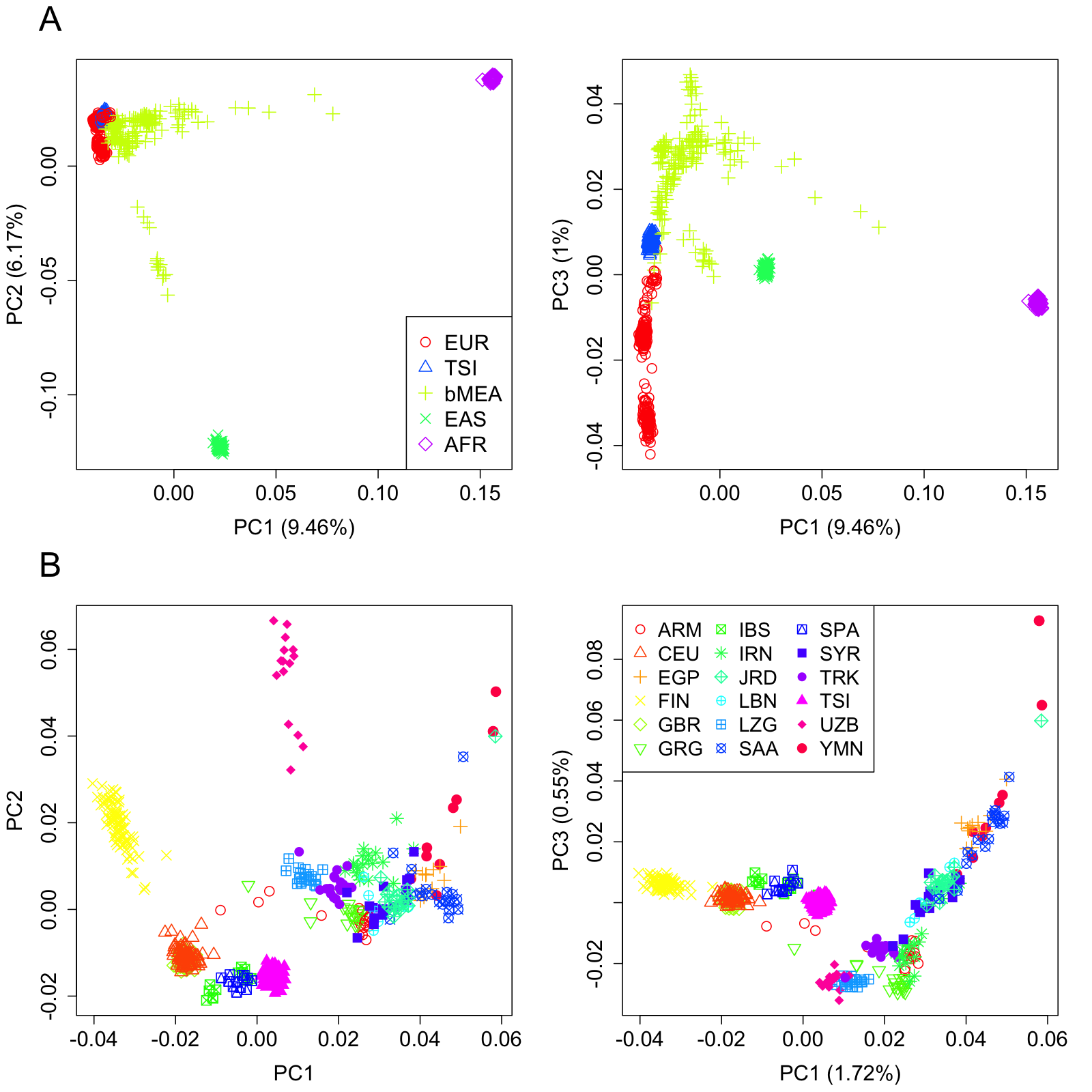 Figure 2 from main text without Jews.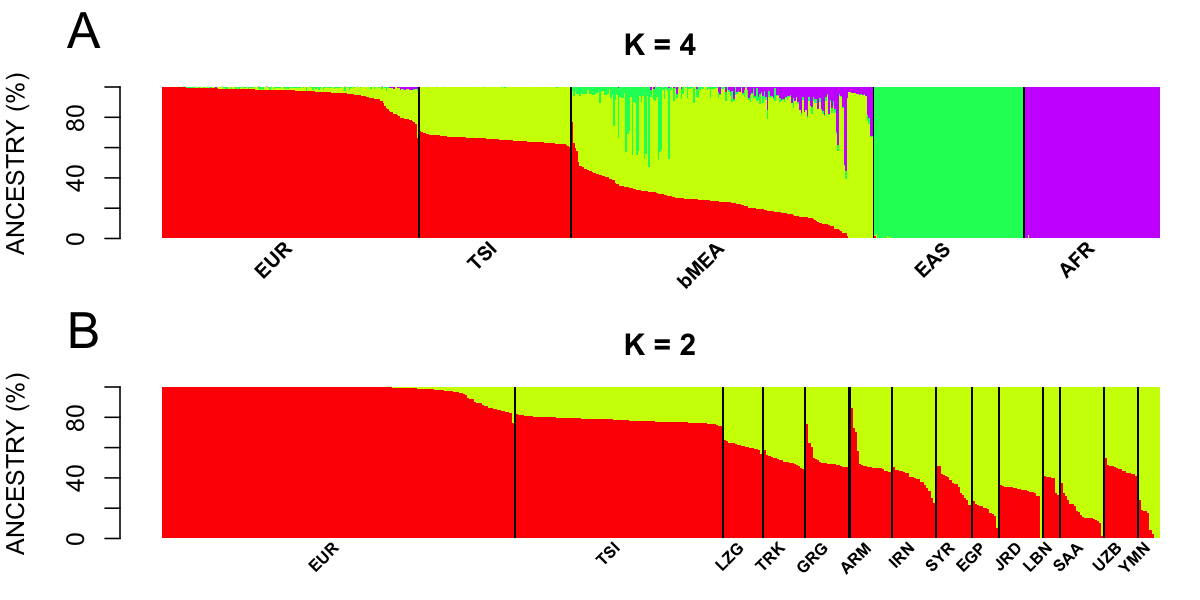 Figure 6 from main text without Jews. The upper and lower 95%CI bounds using bMEA are 46.89-117.87 (A), whereas using CAU are 24.96-101.52.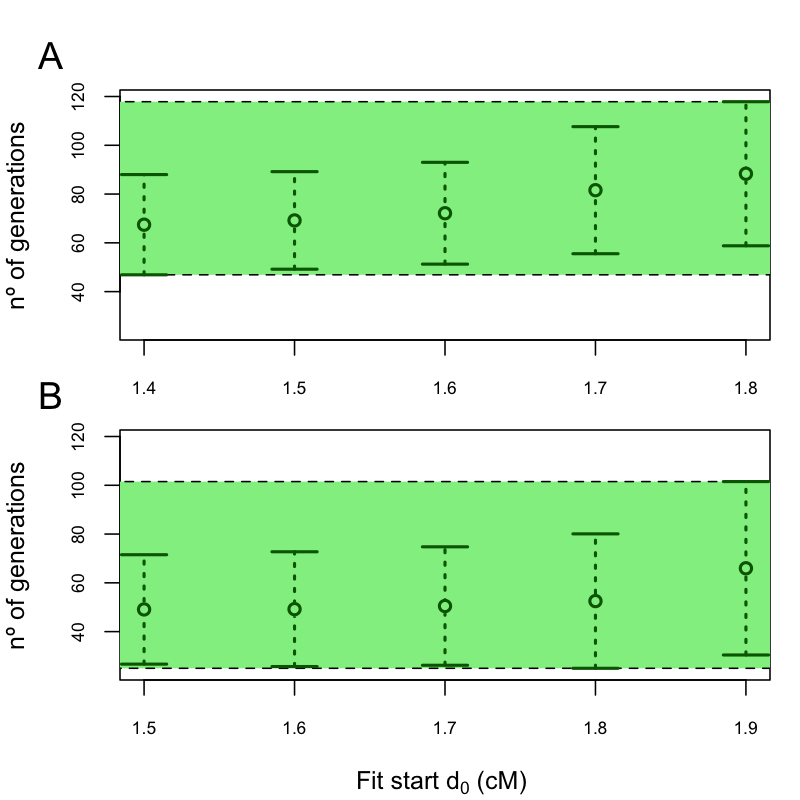 Table 2 from main text without Jews.Table 3 from main text without Jews.References1. Hedrick PW (2011) Genetics of populations. Canada: Jones and Bartlett Publishers.2. Stevens EL, Heckenberg G, Roberson ED, Baugher JD, Downey TJ, et al. (2011) Inference of relationships in population data using identity-by-descent and identity-by-state. PLoS Genet 7: e1002287.3. Lee WC (2003) Testing the genetic relation between two individuals using a panel of frequency-unknown single nucleotide polymorphisms. Ann Hum Genet 67: 618-619.Individual 1 Individual 2k0k1k2 k1/2+k2IBS2 ratioRelationshipNA20786 (TSI)NA20811 (TSI)0.8690.1240.0070.0690.705<3ºYemen_Jew_3 (YMN)Yemen_Jew_4 (YMN)0.8810.0910.0290.0740.708<3ºNA11931 (CEU)NA11933 (CEU)0.8440.1400.0160.0860.707<3ºNA20516 (TSI)NA20816 (TSI)0.8380.1280.0350.0980.707<3ºNA11932 (CEU)NA12383 (CEU)0.7760.2130.0110.1180.725<3º - 3ºHG00238 (GBR)HG00142 (GBR)0.7120.2700.0180.1530.7543ºHG00134 (GBR)HG00240 (GBR)0.7020.2780.0210.1600.7633ºSamaritian988 (SAM)Samaritian990 (SAM)0.4780.4240.0970.3090.8202ºiran10 (IRN)iran20 (IRN)0.2830.5220.1960.4570.905Full siblingYemen7 (YMN)Yemen2 (YMN)0.2860.4810.2330.4730.897Full siblingiraq_jew3 (IRQ)iraq_jew7 (IRQ)0.0020.9460.0530.5250.998Parent-childYemen6 (YMN)Yemen3 (YMN)0.0000.0001.0001.0001.000Identical twinsMiddle EasternEast AsianEuropeanSub-Saharan AfricaEUR4.2 (6.1)0.5 (0.6)95.2 (6.4)0.2 (0.5)TSI34.5 (2.1)0 (0.1)65.5 (2.1)0.0 (0.0)bMEA65.9 (16.9)5.9 (10.7)23.5 (13.6)4.6 (8.1)EAS0.1 (0.3)99.9 (0.4)0.0 (0.2)0.0 (0.0)AFR0.0 (0.2)0.0 (0.0)0.0 (0.0)100 (0.2)European ancestryMiddle Eastern ancestryEUR97.8 (4.7)2.2 (4.7)TSI78.2 (1.7)21.8 (1.7)LZG61.1 (2.3)38.9 (2.3)TRK51.1 (3.2)48.9 (3.2)GRG52.0 (6.8)48.0 (6.8)ARM51.9 (11.5)48.1 (11.5)IRN39.1 (6.4)60.9 (6.4)SYR36.0 (7.8)64.0 (7.8)EGP18.9 (4.7)81.1 (4.7)JRD30.6 (7.5)69.4 (7.5)LBN37.4 (5.4)62.6 (5.4)SAA17.8 (8.1)82.2 (8.1)UZB45.7 (3.0)54.3 (3.0)YMN10.5 (9.8)89.5 (9.8)